CPVC           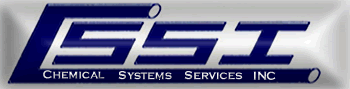 Model Number	    Nominal Duct Size 	 Connection I.D.		A*	        B*		     C*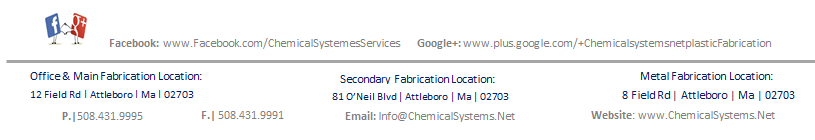 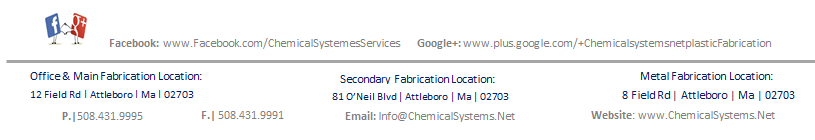 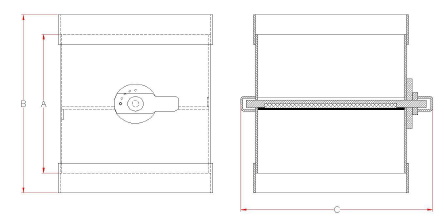 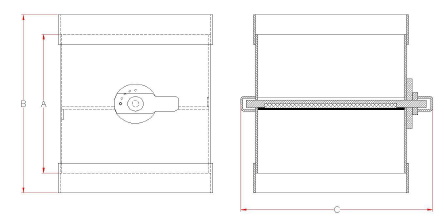 D-CPVC-666.625 + 1/1681210.5D-CPVC-777.375 + 1/1681211.3D-CPVC-888.625 + 1/1681212.5D-CPVC-999.375 + 1/16101413.2D-CPVC-101010.75 + 1/16101414.6D-CPVC-121212.75 + 1/16121616.6D-CPVC-141414 + 1/16141817.9D-CPVC-161616 + 1/16162020.3D-CPVC-181818 + 1/16182222.3D-CPVC-202020 + 1/16202624.3D-CPVC-242424 + 1/16303628.3*Within ¼ Inch